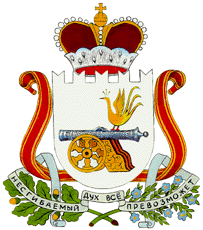 СОВЕТ ДЕПУТАТОВ ПЕЧЕНКОВСКОГО СЕЛЬСКОГО ПОСЕЛЕНИЯРЕШЕНИЕот  26.12.2023  № 33О внесении изменений в Положение о порядке и условиях приватизации муниципального имущества, находящегося в собственности муниципального образования Печенковское сельское поселение, утвержденное решением Совета депутатов Печенковское сельское поселение от 29.11.2011 №21         В целях приведения в соответствие с положениями Федерального законаот 21.12.2001 №178-ФЗ «О приватизации государственного и муниципального имущества», руководствуясь Уставом муниципального образования Печенковское сельское поселение, Совет депутатов Печенковского сельского поселения РЕШИЛ:	1.Внести в Положение о порядке и условиях приватизации муниципального имущества, находящегося в собственности муниципального образования Печенковское сельское поселение, утвержденное решением Совета депутатов Печенковского сельского поселения от 29.11.2011 №21 (в редакции решений Совета депутатов Печенковского сельского поселения от 17.10.2012 №22, от 24.05.2017 №8, от  27.06.2018 №20), следующие изменения:	1) дополнить пунктом 4.7. следующего содержания:	«4.7.Передача муниципального имущества и оформление прав собственности на него осуществляются в соответствии с законодательством Российской Федерации и договором купли-продажи муниципального имущества. Договор купли-продажи муниципального имущества должен содержать обязательные условия, указанные в Федеральном законе №178-ФЗ.»;	2) подпункт 6 пункта 7.6. изложить в следующей редакции:«6)     имя физического лица или наименование юридического лица - победителя торгов, лица, признанного единственным участником аукциона, в случае, установленном в  абзаце втором пункта 3 статьи 18 Федерального закона №178-ФЗ.».2.  Настоящее решение вступает в силу со дня его подписания Главой муниципального образования Печенковское сельское поселение, подлежит официальному опубликованию в печатном средстве массовой информации  муниципального образования Печенковское сельское поселение «Вести Печенковского сельского поселения»»  и размещению на официальном сайте муниципального образования Печенковское сельское поселение  в информационно-телекоммуникационной сети «Интернет».Глава муниципального образования Печенковское  сельское поселение                                                               Р.Н.Свисто